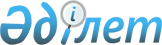 Об утверждении схем пастбищеоборота на основании геоботанического обследования пастбищ по Есильскому району Северо-Казахстанской области на 2022-2023 годыПостановление акимата Есильского района Северо-Казахстанской области от 22 декабря 2021 года № 381
      В соответствии с подпунктом 10) пункта 1 статьи 31 Закона Республики Казахстан от 23 января 2001 года "О местном государственном управлении и самоуправлении в Республике Казахстан", подпунктом 3) пункта 1 статьи 9 Закона Республики Казахстан от 20 февраля 2017 года "О пастбищах", акимат Есильского района Северо-Казахстанской области ПОСТАНОВЛЯЕТ:
      1. Утвердить схемы пастбищеоборота на основании геоботанического обследования пастбищ по Есильскому району Северо-Казахстанской области на 2022 -2023 годы, согласно приложениям 1, 2, 3, 4, 5, 6, 7, 7-1, 8, 8-1, 9, 9-1, 10, 11, 11-1, 12, 13, 14, 15, 16, 17, 17-1 к настоящему постановлению.
      2. Контроль за исполнением настоящего постановления возложить на заместителя акима района.
      3. Настоящее постановление вводится в действие по истечении десяти календарных дней после дня его первого официального опубликования. Схема пастбищеоборотов на основании геоботанического обследования по Алматинскому сельскому округу[MISSING IMAGE: ,  ] Схема пастбищеоборотов на основании геоботанического обследования по Амангельдинскому сельскому округу [MISSING IMAGE: ,  ] Схема пастбищеоборотов на основании геоботанического обследования по Бескудукскому сельскому округу [MISSING IMAGE: ,  ] Схема пастбищеоборотов на основании геоботанического обследования по Булакскому сельскому округу [MISSING IMAGE: ,  ] Схема пастбищеоборотов на основании геоботанического обследования по Волошинскому сельскому округу [MISSING IMAGE: ,  ] Схема пастбищеоборотов на основании геоботанического обследования по Заградовскому сельскому округу [MISSING IMAGE: ,  ] Схема пастбищеоборотов на основании геоботанического обследования по Заречному сельскому округу [MISSING IMAGE: ,  ] Схема пастбищеоборотов на основании геоботанического обследования по Заречному сельскому округу [MISSING IMAGE: ,  ] Схема пастбищеоборотов на основании геоботанического обследования по Ильинскому сельскому округу [MISSING IMAGE: ,  ] Схема пастбищеоборотов на основании геоботанического обследования по Ильинскому сельскому округу [MISSING IMAGE: ,  ] Схема пастбищеоборотов на основании геоботанического обследования по Корнеевскому сельскому округу [MISSING IMAGE: ,  ] Схема пастбищеоборотов на основании геоботанического обследования по Корнеевскому сельскому округу [MISSING IMAGE: ,  ] Схема пастбищеоборотов на основании геоботанического обследования по Николаевскому сельскому округу [MISSING IMAGE: ,  ] Схема пастбищеоборотов на основании геоботанического обследования по Петровскому сельскому округу [MISSING IMAGE: ,  ] Схема пастбищеоборотов на основании геоботанического обследования по Петровскому сельскому округу [MISSING IMAGE: ,  ] Схема пастбищеоборотов на основании геоботанического обследования по Покровскому сельскому округу [MISSING IMAGE: ,  ] Схема пастбищеоборотов на основании геоботанического обследования по Спасовскому сельскому округу [MISSING IMAGE: ,  ] Схема пастбищеоборотов на основании геоботанического обследования по Тарангульскому сельскому округу [MISSING IMAGE: ,  ] Схема пастбищеоборотов на основании геоботанического обследования по Явленскому сельскому округу [MISSING IMAGE: ,  ] Схема пастбищеоборотов на основании геоботанического обследования по Ясновскому сельскому округу [MISSING IMAGE: ,  ] Календарный график по использованию пастбищ, устанавливающий сезонные маршруты выпаса и передвижения сельскохозяйственных животных Занимаемая площадь пастбищ при установлении сезонных маршрутов выпаса и передвижения сельскохозяйственных животных
					© 2012. РГП на ПХВ «Институт законодательства и правовой информации Республики Казахстан» Министерства юстиции Республики Казахстан
				
      Аким района 

М. Оспанов
Приложение 1к постановлению акиматаЕсильского районаСеверо-Казахстанской областиот "__" ____ 2021 года№ ___Приложение 2к постановлению акиматаЕсильского районаСеверо-Казахстанской областиот "__" ____ 2021 года№ ___Приложение 3к постановлению акиматаЕсильского районаСеверо-Казахстанской областиот "__" ____ 2021 года№ ___Приложение 4к постановлению акиматаЕсильского районаСеверо-Казахстанской областиот "__" ____ 2021года№ ___Приложение 5к постановлению акиматаЕсильского районаСеверо-Казахстанской областиот "__" ____ 2021 года№ ___Приложение 6к постановлению акиматаЕсильского районаСеверо-Казахстанской областиот "__" ____ 2021года№ ___Приложение 7к постановлению акиматаЕсильского районаСеверо-Казахстанской областиот "__" ____ 2021 года№ ___Приложение 7-1к постановлению акиматаЕсильского районаСеверо-Казахстанской областиот "__" ____ 2021 года№ ___Приложение 8к постановлению акиматаЕсильского районаСеверо-Казахстанской областиот "__" ____ 2021 года№ ___Приложение 8-1к постановлению акиматаЕсильского районаСеверо-Казахстанской областиот "__" ____ 2021 года№ ___Приложение 9к постановлению акиматаЕсильского районаСеверо-Казахстанской областиот "__" ____ 2021 года№ ___Приложение 9-1к постановлению акиматаЕсильского районаСеверо-Казахстанской областиот "__" ____ 2021 года№ ___Приложение 10к постановлению акиматаЕсильского районаСеверо-Казахстанской областиот "__" ____ 2021 года№ ___Приложение 11к постановлению акиматаЕсильского районаСеверо-Казахстанской областиот "__" ____ 2021 года№ ___Приложение 11-1к постановлению акиматаЕсильского районаСеверо-Казахстанской областиот "__" ____ 2021 года№ ___Приложение 12к постановлению акиматаЕсильского районаСеверо-Казахстанской областиот "__" ____ 2021 года№ ___Приложение 13к постановлению акиматаЕсильского районаСеверо-Казахстанской областиот "__" ____ 2021 года№ ___Приложение 14к постановлению акиматаЕсильского районаСеверо-Казахстанской областиот "__" ____ 2021 года№ ___Приложение 15к постановлению акиматаЕсильского районаСеверо-Казахстанской областиот "__" ____ 2021 года№ ___Приложение 16к постановлению акиматаЕсильского районаСеверо-Казахстанской областиот "__" ____ 2021года№ ___Приложение 17к постановлению акиматаЕсильского районаСеверо-Казахстанской областиот "__" ____ 2021 года№ ___
№
Наименование сельского округа
Годы
Номера полей
Номера полей
Номера полей
Номера полей
№
Наименование сельского округа
Годы
I
II
III
IV
1
Алматинский
2022
однократное стравливание
с 25 апреля по 24 июня
однократное стравливание
с 25 июня по 24 августа
отдыхающее поле
однократное стравливание
с 25 августа по 22 октября
1
Алматинский
2023
однократное стравливание
с 25 апреля по 24 июня
однократное стравливание
с 25 июня по 24 августа
однократное стравливание
с 25 августа по 22 октября
отдыхающее поле
2
Амангельдинский
2022
однократное стравливание
с 25 апреля по 24 июня
однократное стравливание
с 25 июня по 24 августа
отдыхающее поле
однократное стравливание
с 25 августа по 22 октября
2
Амангельдинский
2023
однократное стравливание
с 25 апреля по 24 июня
однократное стравливание
с 25 июня по 24 августа
однократное стравливание
с 25 августа по 22 октября
отдыхающее поле
3
Бескудукский
2022
однократное стравливание
с 25 апреля по 24 июня
однократное стравливание
с 25 июня по 24 августа
отдыхающее поле
однократное стравливание
с 25 августа по 22 октября
3
Бескудукский
2023
однократное стравливание
с 25 апреля по 24 июня
однократное стравливание
с 25 июня по 24 августа
однократное стравливание
с 25 августа по 22 октября
отдыхающее поле
4
Булакский
2022
однократное стравливание
с 25 апреля по 24 июня
однократное стравливание
с 25 июня по 24 августа
отдыхающее поле
однократное стравливание
с 25 августа по 22 октября
4
Булакский
2023
однократное стравливание
с 25 апреля по 24 июня
однократное стравливание
с 25 июня по 24 августа
однократное стравливание
с 25 августа по 22 октября
отдыхающее поле
5
Волошинский
2022
однократное стравливание
с 25 апреля по 24 июня
однократное стравливание
с 25 июня по 24 августа
отдыхающее поле
однократное стравливание
с 25 августа по 22 октября
5
Волошинский
2023
однократное стравливание
с 25 апреля по 24 июня
однократное стравливание
с 25 июня по 24 августа
однократное стравливание
с 25 августа по 22 октября
отдыхающее поле
6
Заградовский
2022
однократное стравливание
с 25 апреля по 24 июня
однократное стравливание
с 25 июня по 24 августа
отдыхающее поле
однократное стравливание
с 25 августа по 22 октября
6
Заградовский
2023
однократное стравливание
с 25 апреля по 24 июня
однократное стравливание
с 25 июня по 24 августа
однократное стравливание
с 25 августа по 22 октября
отдыхающее поле
7
Заречный
2022
однократное стравливание
с 25 апреля по 24 июня
однократное стравливание
с 25 июня по 24 августа
отдыхающее поле
однократное стравливание
с 25 августа по 22 октября
7
Заречный
2023
однократное стравливание
с 25 апреля по 24 июня
однократное стравливание
с 25 июня по 24 августа
однократное стравливание
с 25 августа по 22 октября
отдыхающее поле
8
Ильинский
2022
однократное стравливание
с 25 апреля по 24 июня
однократное стравливание
с 25 июня по 24 августа
отдыхающее поле
однократное стравливание
с 25 августа по 22 октября
8
Ильинский
2023
однократное стравливание
с 25 апреля по 24 июня
однократное стравливание
с 25 июня по 24 августа
однократное стравливание
с 25 августа по 22 октября
отдыхающее поле
9
Корнеевский
2022
однократное стравливание
с 25 апреля по 24 июня
однократное стравливание
с 25 июня по 24 августа
отдыхающее поле
однократное стравливание
с 25 августа по 22 октября
9
Корнеевский
2023
однократное стравливание
с 25 апреля по 24 июня
однократное стравливание
с 25 июня по 24 августа
однократное стравливание
с 25 августа по 22 октября
отдыхающее поле
10
Николаевский
2022
однократное стравливание
с 25 апреля по 24 июня
однократное стравливание
с 25 июня по 24 августа
отдыхающее поле
однократное стравливание
с 25 августа по 22 октября
10
Николаевский
2023
однократное стравливание
с 25 апреля по 24 июня
однократное стравливание
с 25 июня по 24 августа
однократное стравливание
с 25 августа по 22 октября
отдыхающее поле
11
Петровский
2022
однократное стравливание
с 25 апреля по 24 июня
однократное стравливание
с 25 июня по 24 августа
отдыхающее поле
однократное стравливание
с 25 августа по 22 октября
11
Петровский
2023
однократное стравливание
с 25 апреля по 24 июня
однократное стравливание
с 25 июня по 24 августа
однократное стравливание
с 25 августа по 22 октября
отдыхающее поле
12
Покровский
2022
однократное стравливание
с 25 апреля по 24 июня
однократное стравливание
с 25 июня по 24 августа
отдыхающее поле
однократное стравливание
с 25 августа по 22 октября
12
Покровский
2023
однократное стравливание
с 25 апреля по 24 июня
однократное стравливание
с 25 июня по 24 августа
однократное стравливание
с 25 августа по 22 октября
отдыхающее поле
13
Спасовский
2022
однократное стравливание
с 25 апреля по 24 июня
однократное стравливание
с 25 июня по 24 августа
отдыхающее поле
однократное стравливание
с 25 августа по 22 октября
13
Спасовский
2023
однократное стравливание
с 25 апреля по 24 июня
однократное стравливание
с 25 июня по 24 августа
однократное стравливание
с 25 августа по 22 октября
отдыхающее поле
14
Тарангульский
2022
однократное стравливание
с 25 апреля по 24 июня
однократное стравливание
с 25 июня по 24 августа
отдыхающее поле
однократное стравливание
с 25 августа по 22 октября
14
Тарангульский
2023
однократное стравливание
с 25 апреля по 24 июня
однократное стравливание
с 25 июня по 24 августа
однократное стравливание
с 25 августа по 22 октября
отдыхающее поле
15
Ясновский
2022
однократное стравливание
с 25 апреля по 24 июня
однократное стравливание
с 25 июня по 24 августа
отдыхающее поле
однократное стравливание
с 25 августа по 22 октября
15
Ясновский
2023
однократное стравливание
с 25 апреля по 24 июня
однократное стравливание
с 25 июня по 24 августа
однократное стравливание
с 25 августа по 22 октября
отдыхающее поле
16
Явленский
2022
однократное стравливание
с 25 апреля по 24 июня
однократное стравливание
с 25 июня по 24 августа
отдыхающее поле
однократное стравливание
с 25 августа по 22 октября
16
Явленский
2023
однократное стравливание
с 25 апреля по 24 июня
однократное стравливание
с 25 июня по 24 августа
однократное стравливание
с 25 августа по 22 октября
отдыхающее полеПриложение 17-1к постановлению акиматаЕсильского районаСеверо-Казахстанской областиот "__" ____ 2021 года№ ___
№
Наименование сельского округа
Наименование населенного пункта 
Годы
Общая площадь пастбищ (га)
Номера полей и площадь пастбищ (га)
Номера полей и площадь пастбищ (га)
Номера полей и площадь пастбищ (га)
Номера полей и площадь пастбищ (га)
№
Наименование сельского округа
Наименование населенного пункта 
Годы
Общая площадь пастбищ (га)
1
2
3
4
1
Алматинский
Жаргаин
2022
392
98
98
98
98
1
Алматинский
Орнек
2022
1018
254
254
254
256
1
Алматинский
Мектеп
2022
753
188
188
188
189
1
Алматинский
Жаргаин
2023
392
98
98
98
98
1
Алматинский
Орнек
2023
1018
254
254
254
256
1
Алматинский
Мектеп
2023
753
188
188
188
189
2
Амангельдинский
Амангельдинское 
2022
1031
257
257
257
260
2
Амангельдинский
Талапкер 
2022
609
152
152
152
153
2
Амангельдинский
Поляковка
2022
666
166
166
166
168
2
Амангельдинский
Калиновка
2022
612
153
153
153
153
2
Амангельдинский
Амангельдинское 
2023
1031
257
257
257
260
2
Амангельдинский
Талапкер 
2023
609
152
152
152
153
2
Амангельдинский
Поляковка
2023
666
166
166
166
168
2
Амангельдинский
Калиновка
2023
612
153
153
153
153
3
Бескудукский
Черуновка
2022
710
177
177
177
179
3
Бескудукский
Тамамбай
2022
259
64
64
64
64
3
Бескудукский
Алабие
2022
591
147
147
147
150
3
Бескудукский
Бескудук
2022
823
205
205
205
208
3
Бескудукский
Черуновка
2023
710
177
177
177
179
3
Бескудукский
Тамамбай
2023
259
64
64
64
64
3
Бескудукский
Алабие
2023
591
147
147
147
150
3
Бескудукский
Бескудук
2023
823
205
205
205
208
4
Булакский
Актас
2022
1062
265
265
265
267
4
Булакский
Булак
2022
2308
577
577
577
577
4
Булакский
Карагай
2022
1100
275
275
275
275
4
Булакский
Актас
2023
1062
265
265
265
267
4
Булакский
Булак
2023
2308
577
577
577
577
4
Булакский
Карагай
2023
1100
275
275
275
275
5
Волошинский
Волошинка
2022
846
211
211
211
213
5
Волошинский
Ивано-Петровка
2022
556
139
139
139
139
5
Волошинский
Лузинка
2022
754
188
188
188
190
5
Волошинский
Волошинка
2023
846
211
211
211
213
5
Волошинский
Ивано-Петровка
2023
556
139
139
139
139
5
Волошинский
Лузинка
2023
754
188
188
188
190
6
Заградовский
Заградовка
2022
1238
309
309
309
311
6
Заградовский
Славянка
2022
442
110
110
110
112
6
Заградовский
Тонкошуровка
2022
752
188
188
188
188
6
Заградовский
Горное 
2022
216
54
54
54
54
6
Заградовский
Жамбул
2022
147
36
36
36
39
6
Заградовский
Заградовка
2023
1238
309
309
309
311
6
Заградовский
Славянка
2023
442
110
110
110
112
6
Заградовский
Тонкошуровка
2023
752
188
188
188
188
6
Заградовский
Горное 
2023
216
54
54
54
54
6
Заградовский
Жамбул
2023
147
36
36
36
39
7
Заречный
Чириковка
2022
1921
482
482
482
485
7
Заречный
Луговое
2022
140
35
35
35
35
7
Заречный
Гурьяновка
2022
294
73
73
73
75
7
Заречный
Карагаш
2022
1707
426
426
426
429
7
Заречный
Алка
2022
1089
272
272
272
273
7
Заречный
Чириковка
2023
1921
482
482
482
485
7
Заречный
Луговое
2023
140
35
35
35
35
7
Заречный
Гурьяновка
2023
294
73
73
73
75
7
Заречный
Карагаш
2023
1707
426
426
426
429
7
Заречный
Алка
2023
1089
272
272
272
273
8
Ильинский
Александровка
2022
926
231
231
231
233
8
Ильинский
Аманегльды
2022
489
122
122
122
123
8
Ильинский
Ильинка
2022
639
159
159
159
162
8
Ильинский
Александровка
2023
926
231
231
231
233
8
Ильинский
Аманегльды
2023
489
122
122
122
123
8
Ильинский
Ильинка
2023
639
159
159
159
162
9
Корнеевский
Корнеевка
2022
1410
352
352
352
354
9
Корнеевский
Советское
2022
763
190
190
190
193
9
Корнеевский
Новоузенка
2022
1095
273
273
273
276
9
Корнеевский
Леонидовка
2022
518
129
129
129
131
9
Корнеевский
Корнеевка
2023
1410
352
352
352
354
9
Корнеевский
Советское
2023
763
190
190
190
193
9
Корнеевский
Новоузенка
2023
1095
273
273
273
276
9
Корнеевский
Леонидовка
2023
518
129
129
129
131
10
Николаевский
Николаевка
2022
3147
336
336
336
339
10
Николаевский
Каратал
2022
1067
266
266
266
269
10
Николаевский
Николаевка
2023
3147
336
336
336
339
10
Николаевский
Каратал
2023
1067
266
266
266
269
11
Петровский
Петровка
2022
1214
303
303
303
305
11
Петровский
Берилк
2022
634
158
158
158
160
11
Петровский
Мадениет
2022
205
51
51
51
52
11
Петровский
Оседлое
2022
217
54
54
54
55
11
Петровский
Жекеколь
2022
191
47
47
47
50
11
Петровский
Петровка
2023
1214
303
303
303
305
11
Петровский
Берилк
2023
634
158
158
158
160
11
Петровский
Мадениет
2023
205
51
51
51
52
11
Петровский
Оседлое
2023
217
54
54
54
55
11
Петровский
Жекеколь
2023
191
47
47
47
50
12
Покровский
Покровка
2022
1050
262
262
262
264
12
Покровский
Есильское
2022
420
105
105
105
105
12
Покровский
Мальцево
2022
482
120
120
120
122
12
Покровский
Енбек
2022
165
41
41
41
42
12
Покровский
Покровка
2023
1050
262
262
262
264
12
Покровский
Есильское
2023
420
105
105
105
105
12
Покровский
Мальцево
2023
482
120
120
120
122
12
Покровский
Енбек
2023
165
41
41
41
42
13
Спасовский
Спасовка
2022
500
125
125
125
125
13
Спасовский
Сарман 
2022
421
105
105
105
106
13
Спасовский
Тау-Агаш
2022
928
232
232
232
232
13
Спасовский
Спасовка
2023
500
125
125
125
125
13
Спасовский
Сарман 
2023
421
105
105
105
106
13
Спасовский
Тау-Агаш
2023
928
232
232
232
232
14
Тарангульский
Динск
2022
515
128
128
128
131
14
Тарангульский
Сарагуль
2022
304
76
76
76
76
14
Тарангульский
Тарангул
2022
775
193
193
193
196
14
Тарангульский
Динск
2023
515
128
128
128
131
14
Тарангульский
Сарагуль
2023
304
76
76
76
76
14
Тарангульский
Тарангул
2023
775
193
193
193
196
15
Ясновский
Ясновка
2022
1017
254
254
254
255
15
Ясновский
Стрельниковка
2022
1004
251
251
251
251
15
Ясновский
Ясновка
2023
1017
254
254
254
255
15
Ясновский
Стрельниковка
2023
1004
251
251
251
251
16
Явленский
Явленка
2022
2411
602
602
602
605
16
Явленский
Явленка
2023
2411
602
602
602
605